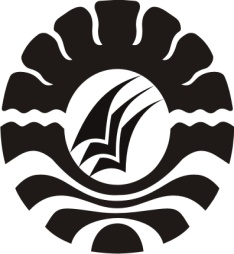 SKRIPSIPENINGKATAN KREATIVITAS ANAK MELALUI KEGIATAN MENGGAMBAR DI TAMAN KANAK-KANAK NIRWANA RESKI LALENGPARE’E KECAMATAN LILIRILAU KABUPATEN SOPPENGST. ERNIPROGRAM STUDI PENDIDIKAN GURU PENDIDIKAN ANAK USIA DINIFAKULTAS ILMU PENDIDIKANUNIVERSITAS NEGERI MAKASSAR2012